PERSONEL ELEKTRONİK POSTA İSTEK/ŞİFRE DEĞİŞİKLİĞİ FORMU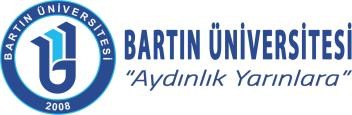 Adıma tahsis edilecek/edilmiş olan, adımilkharfisoyad@bartin.edu.tr formatındaki elektronik posta adresini kullanımımdan ve sistem sorunlarından doğacak her türlü sorumluluğu kabul ederim.Adı Soyadı İmzaAçıklamalar:(*) Yukarıda bulunan tüm alanlarının doldurulması zorunludur.(**) Geçici şifre en az 10 karakterli ve içerisinde en az birer tane küçük harf, büyük harf, rakam ve özel karakter bulunmalıdır.Geçici şifre kısmı boş olan elektronik posta isteklerinde herhangi bir işlem yapılmayacaktır.Bu belge yazıcıdan bastırıldıktan sonra imzalanıp kapalı zarfta Bilgi İşlem Daire Başkanlığına ulaştırılması gerekmektedir.REVİZYON BİLGİLERİAdres	:	Bartın Üniversitesi Rektörlüğü74100 Merkez / BARTIN(Form No: BGYS.FR.09.01, Revizyon Tarihi: -, Revizyon No: 0)Telefon	:İnternet Adresi	:E-Posta	:0378 223 55 00www.bartin.edu.tr info@bartin.edu.trSayfa 1 / 1Personel BilgileriPersonel BilgileriPersonel BilgileriPersonel BilgileriPersonel BilgileriPersonel BilgileriAd Soyadı *Unvanı *Statü *☐Akademik ☐	İdari ☐SürekliGüvenlik / İşçi☐35. MaddeGörev Yeri *Cep Telefonu *E-Posta Adresi (var ise)E-Posta Adresi için Geçici Şifre **Geri Bildirim için E-Posta AdresinizTalepTalep☐Bartın Üniversitesine bağlı elektronik posta adresi istiyorum.☐Bartın Üniversitesine bağlı bulunan elektronik posta adresimin şifresinin değiştirilmesini istiyorum.Revizyon NoRevizyon TarihiRevizyon Açıklaması0-İlk yayın.